ПрограммаГосударственной итоговой аттестацииНаправление подготовки научно-педагогических кадров высшей квалификации 39.06.01  Социологические наукиНаправленностьТеория, методология и история социологииФорма обучения: очнаяКвалификация (степень) выпускника: Исследователь. Преподаватель-исследовательМосква2016СодержаниеСодержание и цель государственной итоговой аттестации.Государственная итоговая аттестация аспирантов является обязательной и направлена на установление степени соответствия уровня профессиональной подготовки требованиям ФГОС ВО и ОС МГУ имени М.В.Ломоносова по направлению подготовки 39.06.01 Социологические науки, направленность (профиль) – 22.00.01 Теория, методология и история социологии. Государственная итоговая аттестация включает в себя подготовку и сдачу государственного экзамена и научный доклад об основных результатах подготовленной выпускной научно-квалификационной работы (диссертации).Выполненная научно-квалификационная работа должна соответствовать критериям, установленным для научно-квалификационной работы (диссертации) на соискание ученой степени кандидата социологических наук по специальности 22.00.01 Теория, методология и история социологии. Требования к содержанию и оформлению диссертационной работы определяются нормативными документами Высшей аттестационной комиссией при Министерстве образования и науки Российской Федерации (ВАК России).Государственный экзамен (ГЭ) является проверкой конкретных функциональных возможностей аспиранта, его способности к самостоятельной преподавательской деятельности в области теории, методологии и истории социологии.К ГИА допускаются аспиранты, не имеющие академической задолженности и выполнившие в полном объеме учебный план основной образовательной программы подготовки научно-педагогических кадровпо направлению подготовки 39.06.01 Социологические науки, направленность (профиль) 22.00.01 – Теория, методология и история социологии  (за исключением Блока 4 «Государственная итоговая аттестация»).Место государственной итоговой аттестации в структуре ООП.Блок 4, базовая часть программы.Трудоемкость, формы отчетности, формируемые компетенции.Планируемые результаты обучения.Программа государственного экзамена.Экзамен носит комплексный характер. Он включает проверку теоретических знаний аспиранта и практических умений осуществлять педагогическую деятельность в ОВОО по теории, методологии и истории социологии. Государственный экзамен проводится в видезащиты проекта, представляющего результаты деятельности по разработке учебно-методического комплекса (УМК) по дисциплине (обязательному или специальному курсу, практикуму, дистанционному курсу).Экзамен проводится в устной форме. Помимо представления разработанного учебно-методического комплекса, аспирант должен быть готов ответить на ряд дополнительных вопросов.Оценочные средства экзаменаУчебно-методический комплекс разрабатывается по дисциплине, связанной с педагогической практикой аспиранта или с его научными интересами в рамках профиля (направленности) аспирантуры. УМК должен содержать следующие компоненты: цели и задачи дисциплины,место дисциплины в структуре ООП, объем и содержание дисциплины, планируемые результаты обучения, соотнесенные с планируемыми результатами освоения образовательной программы (компетенциями),фонд оценочных средств (критерии и процедуры оценивания результатов обучения, типовые контрольные задания), перечень учебно-методического обеспечения, основной и дополнительной литературы.Примерный перечень дополнительных вопросовСтруктура педагогической деятельности в области социологического образования.Образование как социокультурный феномен и социальный институт.Принципы построения современной системы социологического образования.Функции образования в социально-экономическом и культурном развитии современного общества.Современные теории личности и их применение в образовательной практике.Система образования в современной России.Система социологического образования в РФ.Закон РФ «Об образовании» (2012): преемственность и новации.Направления развития системы высшего образования России в рамках консолидации Европейского пространства высшего образования Становление, современное состояние и развитие системы университетского образования.Основные принципы реализации уровневой системы высшего образования в РФ.Принципы обучения.Сущность обучения и его структураПонятие развивающего обучения: основные представители.Педагогические средства и формы организации учебного процесса в школе и вузе.Профессиональная деятельность преподавателя вуза и проблемы педагогического мастерства.Диагностика в педагогическом процессе: понятие, структура, задачи.Методы диагностики профессиональных способностей педагога: профессиограммы преподавателей.Типология обучающихся: основание и педагогическое значение.Понятие и виды образовательных технологий.Современные информационные технологии в образовании.Учебный процесс в системе социологического образования: структура, содержание, функции.Образовательный стандарт. Федеральный образовательный стандарт: содержание, функции. Программа курса социологической дисциплины, основные элементы и порядок составления (на примере одной из социологических дисциплин).Методика подготовки и чтения лекции по социологической дисциплине.Методика подготовки и проведения семинарского занятия по социологической дисциплине.Методика подготовки и проведения практикума, практического занятия по социологической дисциплине.Тестирование: сущность метода, его оценка и перспективы применения в образовании.Методы интерактивного обучения. Принципы организации круглых столов, дискуссий по проблемам современной социологии.Формы и методы контроля и аттестации уровня подготовки учащихся. Методика проведения экзамена и зачета.Балльно-рейтинговая система оценки уровня подготовки студента.Формы и методы организации самостоятельной работы студентов.Принципы организации научной работы студентов.Самообразование: современные информационные возможности.Особенности воспитательной работы в системе профессионального образования.Социальный портрет современного студента.Учебно-методическое и информационное обеспечение подготовки к государственному экзамену.Нормативные документы:Федеральный закон «Об образовании в Российской Федерации» от 29 декабря 2012 года № 273-ФЗ.Федеральный государственный образовательный стандарт высшего образования по направлению подготовки научно-педагогических кадров в аспирантуре «39.06.01 Социологические науки», утвержденный приказом Минобрнауки России от 30 июля 2014 г. № 899. http://www.fgosvo.ru.Образовательный стандарт высшего образования, самостоятельно устанавливаемый Московским государственным университетом имени М.В.Ломоносова по направлению подготовки кадров высшей квалификации по программам подготовки научно-педагогических кадров в аспирантуре: 39.06.01 Социологические науки, одобрен решением Ученого совета МГУ, протокол № 1 от 12 мая 2014 г. И введен в действие приказом ректора МГУ от 23 июня 2014 г. № 552 изменения внесены приказом МГУ № 831 от 31 августа 2015 г.).URL: http://www.msu.ru/entrance/aspirantura.php, http://www.standart.msu.ru/.Основная литература:Теория, методология и история социологии: Основная образовательная программа аспирантуры по направлению подготовки 39.06.01 Социологические науки, направленность (профиль) – 22.00.01 Теория, методология и история социологии: Учебно-методическое пособие / Под ред. Ильиных О.В. Сост. и научн. ред. Осипова Н.Г., Полякова Н.Л., Добринская Д.Е. — М.: МАКС Пресс, 2016. — 360 с. Аверин Ю.П. Теоретическое конструирование количественного социологического исследования. М. 2014.Вялых Н.А. Проблемы формирования профессиональной культуры  преподавателя социологии// Научное обеспечение системы повышения квалификации кадров. – 2012. - № 3(12). – С.26-32.Добреньков В.И., Осипова Н.Г. История западной социологии (20 – 60-е гг. XXв.). – М., Академический проект, 2012.Добреньков В.И., Рахманов А.Б. Социология глобализации: Учебное пособие для вузов. – М.: Академический проект, 2014. Добреньков В. И., Осипова Н. Г. Методология и методы научной работы. — Методология и методы научной работы КДУ Москва, 2012. — С. 274.История социологии (XIX – начала XX века). /Под.ред. Добренькова В.И. – М.,2004. История развития социологии в западной Европе и США. Под ред. Осипова Г.В. – М., 2000.Караваева Е.В. Рекомендуемый алгоритм  проектирования программ высшего образования//Высшее образование в России. – 2014. - №8-9. – С.5-15.КараваеваЕ.В., ТелешоваИ.Г., УльяноваМ.Е., Эченикэ В. Х. Возможность использования методологических принципов европейского образования в российских университетах / // Высшее образование в России. — 2013. — Т. 13, № 1. — С. 3–13.Кравченко А.И. Методология и методы социологических исследований. М. 2014.Малека Ю.Н., Макарова Л.В. Интерактивные методы в преподавании социологии в контексте новых образовательных стандартов//Социальная политика и социология. – 2012. - № 11(89). –С.125-129.Методические материалы Ассоциации классических университетов России, http://www.acur.msu.ru/metodical.php.Полякова Н.Л. XX век в социологических теориях общества. – М., 2004.Преподаватель вуза: технологии и организация деятельности: учеб. пособие/под ред. С.Д. Резника. М., 2010.Россия в Европейском пространстве высшего образования / АксёноваН.М., АртамоноваЮ.Д., Горбашко Е.А., Караваева Е.В. и др. — Издательство Московского университета Москва, 2015. Ростова А.В.Методы преподавания социологических дисциплин//Известия Института систем СГЭУ. – 2011. -№ 2(3). –С. 61-63.Социология. Основы общей теории: Учебник для вузов / Отв. ред. Г.В. Осипов, Л.Н. Москвичев – М., «Норма», 2008.Ткаченко А.В. Методика преподавания социологии в высшей школе. Учебник и практикум. М.: "Издательство Юрайт" г. Москва, 2016. Ядов В.А. Социология в России. – М., ИС РАН, 1998.Критерии и процедуры оценивания аспиранта на государственном экзамене.Для оценки готовности выпускника к видам профессиональной деятельности и степени сформированности компетенцийэкзаменационная комиссия рассматривает представленные выпускником материалы, в которые включаются: учебно-методический комплекспо дисциплинеи отзывы на него (при наличии); отчеты по педагогической практике; другие документы, подтверждающие личностное и профессиональное развитие (при наличии);заслушивает выступление аспиранта о разработанном учебно-методическом комплексе, об опыте педагогической деятельности;заслушивает ответы на дополнительные вопросы.Перечень оценочных средств, критериев и показателей оценки сформированности педагогических компетенций представлен в Приложении № 1.Критерии оценки ответа аспиранта на государственном экзаменеОценка «отлично»:Учебно-методический комплекс, представленный аспирантом к защите, соответствует требованиям, содержит все необходимые компоненты, аккуратно оформлен; выпускник хорошо разбирается в тематике дисциплины; правильно представляет планируемые результаты обучения по дисциплине и обоснованно выбирает соответствующие оценочные средства.Ответы на поставленные вопросы в билете излагаются логично, последовательно и не требуют дополнительных пояснений. Делаются обоснованные выводы. Демонстрируются глубокие знания базовых нормативно-правовых актов. Соблюдаются нормы литературной речи. Ответ должен быть развернутым, уверенным, содержать достаточно четкие формулировки. Оценка «отлично» ставится аспирантам, которые при ответе: обнаруживают всестороннее систематическое и глубокое знание программного материала;  способны творчески применять знание теории к решению профессиональных задач;  владеют понятийным аппаратом;  демонстрируют способность к анализу и сопоставлению различных подходов к решению заявленной в вопросе проблематики;  подтверждают теоретические постулаты примерами из педагогической  практики.  Оценка «хорошо»Учебно-методический комплекс, представленный аспирантом к защите, соответствует требованиям, содержит все необходимые компоненты, аккуратно оформлен; выпускник хорошо разбирается в тематике дисциплины; в целом правильно представляет планируемые результаты обучения; подбирает оценочные средства, но без полной проверки всех формируемых дисциплиной компетенций.Ответы на поставленные вопросы излагаются систематизировано и последовательно. Материал излагается уверенно. Демонстрируется умение анализировать материал, однако не все выводы носят аргументированный и доказательный характер. Соблюдаются нормы литературной речи.  Оценка «хорошо» ставится за правильный ответ на вопрос, знание основных характеристик раскрываемых категорий. Обязательно понимание взаимосвязей между явлениями и процессами, знание основных закономерностей. Оценка «хорошо» ставится аспирантам, которые при ответе: обнаруживают твердое знание программного материала;  способны применять знание теории к решению задач профессионального  характера;  допускают отдельные погрешности и неточности при ответе.  Оценка «удовлетворительно»Учебно-методический комплекс, представленный аспирантом к защите,содержит не все необходимые компоненты; выпускник разбирается в тематике дисциплины, приводит, но с существенными замечаниями, планируемые результаты обучения и оценочные средства, имеет фрагментарные знания о системе высшего образования в России.При ответе на вопросы допускаются нарушения в последовательности изложения. Демонстрируются поверхностное знание темы. Имеются затруднения с выводами. Допускаются нарушения норм литературной речи.Оценка «удовлетворительно» ставится аспирантам, которые при ответе: восновномзнают программный материалвобъеме,необходимомдляпредстоящей работы по профессии;  допускают существенные погрешности в ответе на вопросы экзаменационного билета;  приводимыеформулировкиявляютсянедостаточно четкими,вответах допускаются неточности. Положительная оценка может быть поставлена при условии понимания аспирантом сущности основных категорий по основному и дополнительным вопросам. Оценка «неудовлетворительно»Учебно-методический комплекс, представленный аспирантом к защите, не соответствует требованиям; выпускник плохо разбирается в тематике дисциплиныМатериал излагается непоследовательно, сбивчиво, не представляет определенной системы знаний. Имеются заметные нарушения норм литературной речи. Аспирант не понимает сущности процессов и явлений, не может ответить на простые вопросы типа “что это такое?” и “почему существует это явление?”. Оценка “неудовлетворительно” ставится аспирантам, которые при ответе:обнаруживают значительные пробелы в знаниях основного программного материала;допускают принципиальные ошибки в ответе; демонстрируют незнание теории и практики.Требования к научно-квалификационной работе (диссертации) и научному докладу.Защита научного доклада об основных результатах научно-квалификационной работы является вторым этапом государственной итоговой аттестации. Научно-квалификационная работа (диссертация) является  результатом научно-исследовательской деятельности аспиранта, должна быть выполнена в соответствии с п.9-14 «Положения о присуждении ученых степеней» (утв. постановлением Правительства РФ от 24 сентября 2013 г. № 842, с изменениями от 21.04.2016, приказ № 335).Защита научного доклада об основных результатах научно-квалификационной работы направлена на установление степени соответствия уровня профессиональной подготовки требованиям ФГОС ВО и ОС МГУ имени М.В.Ломоносова по направлению подготовки 39.06.01 Социологические науки, направленность (профиль)– 22.00.01 Теория, методология и история социологии в части сформированности компетенций, необходимых для выполнения выпускником научно-исследовательского вида деятельности. Защита научного доклада выступает итоговым контролем сформированности следующих компетенций обучающегося: УК-1, УК-2, УК-6, ОПК-3, ПК-1, ПК 4.Научно-квалификационная работа должна быть написана аспирантом самостоятельно, обладать внутренним единством и содержать положения, выдвигаемые для публичной защиты, должна свидетельствовать о личном вкладе аспиранта в решение задачи, имеющей существенное значение для социологической науки. Предложенные автором выпускной научно-квалификационной работы решения должны быть аргументированы и оценены по сравнению с другими известными решениями.Основные научные результаты проведенного исследования должны быть опубликованы в рецензируемых научных изданиях, в том числе подготовлены и/или сданы в печать 3 статьи в журналах, рекомендованных ВАК Министерства образования и науки РФ. Процедура защиты Научного доклада установлена Порядком разработки, утверждения и реализации программ высшего образования – программ подготовки научно-педагогических кадров в аспирантуре в МГУ имени М.В.Ломоносова (Приложение к Приказу МГУ №831 от 31.08.2015). Научно-квалификационная работа представляется на кафедру в печатном  и электронном виде не менее чем за месяц до защиты  научного доклада. Процедура защиты научного доклада предусматривает проведение предварительной экспертизы выпускной научно-квалификационной работы: назначение рецензентов из числа признанных специалистов, докторов и кандидатов, ведущих научно-исследовательскую работу по профилю программы аспирантуры и имеющих научные публикации в рецензируемых российских и зарубежных изданиях; проведение экспертизы текста работы и автореферата в системе Антиплагиат; оценку полноты изложения материалов HКР в работах, опубликованных аспирантом.Требования к текстунаучно-квалификационной работы (НКР):Материалы научно-квалификационной работы должны состоять из структурных элементов, расположенных в следующем порядке:титульный лист;содержание с указанием номеров страниц;введение;основная часть (главы, параграфы, пункты, подпункты);заключение;список использованных источников и литературы;приложения (при необходимости).Введение содержит четкое обоснование актуальности выбранной темы, степень разработанности проблемы исследования, определение проблемы, цели, объекта, предмета и задач исследования, формулировку гипотезы (если это предусмотрено видом исследования), раскрытие методологических и теоретических основ исследования, перечень используемых методов исследования с указанием опытно-экспериментальной базы, формулировку научной новизны, теоретической и практической значимости исследования; раскрытие положений, выносимых на защиту, апробацию и внедрение результатов исследования (публикации, патенты, свидетельства).Основная часть посвящена раскрытию предмета исследования.Заключение – последовательное логически стройное изложение итогов исследования в соответствии с целью и задачами, поставленными и сформулированными во введении. В нем содержатся выводы и определяются дальнейшие перспективы работы.Список использованных источников включает все использованные источники: опубликованные, неопубликованные и электронные. Текст научно-квалификационной работы оформляется в соответствие с требованиями ГОСТ 7.0.11—2011 «Диссертация и автореферат диссертации. Структура и правила оформления». Требования к тексту научного доклада:Научный доклад является кратким изложением научно-квалификационной работы (диссертации) и содержит следующие разделы: общая характеристика работы; содержание работы, где последовательно раскрывается содержание научно-квалификационной работы по главам; заключение – краткое изложение научных выводов и практических рекомендаций;перечень опубликованных работ автора по теме научно-квалификационной работы. В научном докладе должны быть отражены личный вклад автора и значимость выполненной работы для науки и практики. На титульном листе указывается структурное подразделение МГУ, ФИО автора, тема НКР, кафедра, научный руководитель и рецензенты, год защиты научного доклада.Критерии и процедуры оценивания научного доклада и выполненной научно-квалификационной работы.Для оценки готовности выпускника к видам профессиональной деятельности и степени сформированности компетенций, экзаменационная комиссия:1) рассматривает представленные выпускником материалы, в которые включаются: текст научного доклада и отзывы рецензентов на научно-квалификационную работу; документы, свидетельствующие об апробации результатов научной работы (программы конференций, акты о внедрении научных результатов и т.п.); материалы, подтверждающие осуществление коммуникаций и работу в научно-исследовательской группе (материалы заявок на гранты и научные конкурсы; письма иностранных организаций и коллег и т.п., при наличии); другие документы, подтверждающие личностное и профессиональное развитие (при наличии);2) заслушивает выступление аспиранта о подготовленной научно-квалификационной работе (диссертации). Перечень оценочных средств, критериев и показателей оценки сформированности научно-исследовательских компетенций представлен в Приложении № 2.Критерии оценки научно-квалификационной работы и защиты научного доклада аспирантомОценка «отлично» – актуальность проблемы обоснована анализом состояния теории и практики в конкретной области науки. Показана значимость проведенного исследования в решении научных проблем: найдены и апробированы эффективные варианты решения задач, значимых как для теории, так и для практики. Грамотно представлено теоретико-методологическое обоснование НКР, четко сформулирован авторский замысел исследования; обоснована научная новизна, теоретическая и практическая значимость, глубоко и содержательно проведен анализ полученных результатов эксперимента. Текст научного доклада отличается высоким уровнем научности, четко прослеживается логика исследования, корректно дается критический анализ существующих исследований, автор доказательно обосновывает свою точку зрения. Научно-квалификационная работа прошла предзащиту на кафедре.Оценка «хорошо» – достаточно полно обоснована актуальность исследования, предложены варианты решения исследовательских задач, имеющих конкретную область применения. Доказано отличие полученных результатов исследования от подобных, уже имеющихся в науке. Для обоснования исследовательской позиции взята за основу конкретная теоретическая концепция. Сформулирован терминологический аппарат, определены методы и средства научного исследования, Но вместе с тем нет должного научного обоснования по поводу замысла и целевых характеристик проведенного исследования, нет должной аргументированности представленных материалов. Нечетко сформулированы научная новизна и теоретическая значимость. Основной текст научного доклада изложен в единой логике, в основном соответствует требованиям научности и конкретности, но встречаются недостаточно обоснованные утверждения и выводы. Оценка «удовлетворительно» – актуальность исследования обоснована недостаточно. Методологические подходы и целевые характеристики исследования четко не определены, однако полученные в ходе исследования результаты не противоречат закономерностям практики. Дано описание последовательности применяемых исследовательских методов, приемов, форм, но выбор методов исследования не обоснован. Полученные результаты не обладают научной новизной и не имеют теоретической значимости. В тексте научного доклада имеются нарушения единой логики изложения, допущены неточности в трактовке основных понятий исследования, подмена одних понятий другими. Предзащиты научно-квалификационной работы на кафедре не было.Оценка «неудовлетворительно» – актуальность выбранной темы обоснована поверхностно. Имеются несоответствия между поставленными задачами и положениями, выносимыми на защиту. Теоретико-методологические основания исследования раскрыты слабо. Отсутствуют научная новизна, теоретическая и практическая значимость полученных результатов. В формулировке выводов по результатам проведенного исследования нет аргументированности и самостоятельности суждений. Текст работы не отличается логичностью изложения, носит эклектичный характер и не позволяет проследить позицию автора по изучаемой проблеме. В работе имеется плагиат. Предзащиты научно-квалификационной работы на кафедре не было.Приложение № 1. Проверка сформированности компетенций с использованием оценочных средств на государственном экзамене Таблица 1. Планируемые результаты обучения, оценочные средства и критерии оценивания. Приложение 2.  Проверка сформированности компетенций с использованием оценочных средств  при обсуждении научно-квалификационной работы Таблица 2.1. Планируемые результаты обучения, оценочные средства и критерии оценивания научно-квалификационной работы и научного докладаТаблица № 2.2Критерии и показатели оценивания научно-квалификационной работы и научного доклада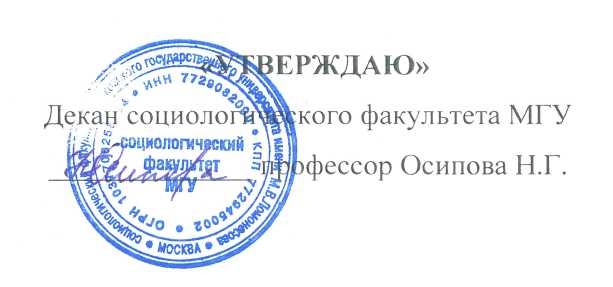 1. Содержание и цель государственной итоговой аттестации……………………………………………………………………..22. Место государственной итоговой аттестации в структуре ООП………………………………………………………………….23. Трудоемкость, формы отчетности, формируемые компетенции…………………………………………………………………..34. Планируемые результаты обучения…………………………………………………………………………………………………35. Программа государственного экзамена…………………………………………………………………………………………….66. Учебно-методическое и информационное обеспечение подготовки к государственному экзамену………………………..87. Критерии и процедуры оценивания аспиранта на государственном экзамене………………………………………………..98. Требования к  научно-квалификационной работе (диссертации) и научному докладу…………………………………………109. Критерии и процедуры оценивания научного доклада и выполненной научно-квалификационной работы………………….12Приложение №1……………………………………………………………………………………………………………………………13Приложение № 2………………………………………………………………………………………………………………………….16Элемент программыТрудоемкостьАттестацияФормируемыекомпетенции1Государственный экзамен3 з.е.ОценкаУК-7; ОПК-2; ОПК-3; ПК-3; ПК-42Научный доклад об основных результатах подготовленной научно-квалификационной работы (диссертации)6 з.е.ОценкаУК-1; УК-2; УК-6, ОПК-3;  ПК-1; ПК-4Элемент программыФормируемые компетенцииПланируемые результаты обучения1Государственный экзаменУК-7 Способность планировать, осуществлять и оценивать учебный процесс с учетом специфики образовательной среды.ВЛАДЕТЬ: методами оценки эффективности учебного процесса.Код В1(УК-7)ВЛАДЕТЬ: навыками подготовки учебных программ и учебно-методических материалов. Код В1(УК-7)1Государственный экзаменОПК-2 Способность разрабатывать комплексное методическое обеспечение образовательных дисциплин с учетом передового международного опыта.ЗНАТЬ: современные образовательные технологии, методы и средства обучения с целью обеспечения планируемого уровня личностного и профессионального развития обучающегося по программам высшего образования.Код З1 (ОПК-2)УМЕТЬ: обоснованно выбирать современные образовательные технологии, методы и средства обучения для обеспечения целей учебного процесса в высшей школе. Код У1 (ОПК-2)ВЛАДЕТЬ: навыками эффективного использования современных образовательных технологий, методов и средств обучения для обеспечения целей учебного процесса в высшей школе.Код В1 (ОПК-2)1Государственный экзаменОПК–3 Способность к разработке новых методов исследования, применению их в самостоятельной научно-исследовательской деятельности с учетом правил соблюдения авторских прав.ЗНАТЬ:  методологию разработки новых методов исследования в социологии. Код З1 (ОПК-3)ЗНАТЬ: законодательные акты, регламентирующие соблюдение авторских прав. Код З2 (ОПК-3)УМЕТЬ: обосновывать необходимость разработки новых методов исследования в социологии. Код У1 (ОПК-3)УМЕТЬ: разрабатывать новые методы исследования в социологии.Код У2 (ОПК-3)ВЛАДЕТЬ: навыками применения новых методов исследования в самостоятельной научно-исследовательской деятельности с учетом правил соблюдения авторских прав. Код В1 (ОПК-3)ПК-3 способность обобщать и адаптировать содержание и результаты теоретических и эмпирических социологических исследований для целей преподавания социальных дисциплин в высших учебных заведениях. ЗНАТЬ:результаты теоретических и эмпирических социологических исследований. Код З1 (ПК-3)УМЕТЬ анализировать, обобщать и использовать результаты теоретических и эмпирических социологических исследований в преподавательской практике. Код У1 (ПК-3)ВЛАДЕТЬ навыками адаптации, анализа, обобщения и использования результатов теоретических и эмпирических социологических исследований в преподавательской практике.Код В1 (ПК-3)ПК-4способность адаптировать социологическую теорию и методологию для разработки новых исследовательских подходов в процессе познания современного общества и решения широкого круга социальных проблем ЗНАТЬ: социологическую теорию и методологию для разработки новых исследовательских подходов в процессе познания современного общества и решения широкого круга социальных проблем. Код З1 (ПК-4).УМЕТЬ: критически анализировать и обобщать социологическую теорию и методологию для разработки новых исследовательских подходов в процессе познания современного общества и решения широкого круга социальных проблем. Код У1 (ПК-4)ВЛАДЕТЬ: навыками адаптации социологической теории и методологии для разработки новых исследовательских подходов в процессе познания современного общества и решения широкого круга социальных проблем. Код В1 (ПК-4)2Научный доклад об основных результатах подготовленной научно-квалификационной работы (диссертации)УК-1 Способность к критическому анализу и оценке современных научных достижений, генерированию новых идей при решении исследовательских и практических задач, в том числе в междисциплинарных областях.ВЛАДЕТЬ: навыками анализа методологических проблем, возникающих при решении исследовательских и практических задач, в том числе в междисциплинарных областях.Код В1 (УК-1)ВЛАДЕТЬ: навыками критического анализа и оценки современных научных достижений и результатов деятельности по решению исследовательских и практических задач, в том числе в междисциплинарных областях.Код В2 (УК-1)2Научный доклад об основных результатах подготовленной научно-квалификационной работы (диссертации)УК-2 Способность проектировать и осуществлять комплексные исследования, в том числе междисциплинарные, на основе целостного системного научного мировоззрения.ВЛАДЕТЬ: технологиями планирования в профессиональной деятельности в сфере научных исследований.Код В2 (УК-2)2Научный доклад об основных результатах подготовленной научно-квалификационной работы (диссертации)УК-6 способность к принятию самостоятельных мотивированных решений в нестандартных ситуациях и готовность нести ответственность за их последствия. УМЕТЬ: формировать и аргументированно отстаивать принимаемые решения. Код У1 (УК-6)УМЕТЬ: осуществлять личностный выбор в различных профессиональных и морально-ценностных ситуациях, оценивать последствия принятого решения и нести за него ответственность перед собой и обществом. Код У2 (УК-6)УМЕТЬ: формулировать цели личностного и профессионального развития и условия их достижения, исходя из тенденций развития области профессиональной деятельности, этапов профессионального роста, индивидуально-личностных особенностей. Код У3 (УК-6)2Научный доклад об основных результатах подготовленной научно-квалификационной работы (диссертации)ОПК-3 Способность к разработке новых методов исследования, применению их в самостоятельной научно-исследовательской деятельности с учетом правил соблюдения авторских прав.ВЛАДЕТЬ: навыками применения новых методов исследования в самостоятельной научно-исследовательской деятельности с учетом правил соблюдения научной этики и авторских прав. Код В 1(ОПК -3)2Научный доклад об основных результатах подготовленной научно-квалификационной работы (диссертации)ПК-1 Владение теорией, методологией и историей социологии в ее развитии и современных формах, а также в ее региональной специфике.ВЛАДЕТЬ: навыками критического анализа и оценки современных научных достижений и результатов теоретических и методологических социологических исследований.Код В1(ПК-1)2Научный доклад об основных результатах подготовленной научно-квалификационной работы (диссертации)ПК-4 способность адаптировать социологическую теорию и методологию для разработки новых исследовательских подходов в процессе познания современного общества и решения широкого круга социальных проблем.ВЛАДЕТЬ: навыками адаптации социологической теории и методологии для разработки новых исследовательских подходов в процессе познания современного общества и решения широкого круга социальных проблем. Код В1 (ПК-4)Планируемые результаты обученияМатериалы, в содержании которых производится оценкаОценочные средства Критерииоцениваниярезультатов обученияВладеть методами оценки эффективности учебного процесса.Код В1 (УК-7)Выполнение проекта - разработка учебно-методического комплекса. Защита проекта на экзамене.Оценка выполнения проекта.Оценка защиты проекта. Критерии оценки проекта - УМК.Структура отчета по итогам практики. Критерии оценки презентации отчета о практике и его публичной защиты.  Критерии оценки работы аспиранта на 1 этапе педагогической практики.Владеть навыками подготовки учебных программ и учебно-методических материалов.Код В2 (УК-7)Выполнение проекта - разработка учебно-методического комплекса. Защита проекта на экзамене.Оценка выполнения проекта.Оценка защиты проекта. Критерии оценки проекта - УМК.Структура отчета по итогам практики. Критерии оценки презентации отчета о практике и его публичной защиты.  Критерии оценки работы аспиранта на 1 этапе педагогической практики.Знать современные образовательные технологии, методы и средства обучения с целью обеспечения планируемого уровня личностного и профессионального развития обучающегося по программам высшего образования.Код З1 (ОПК-2)Ответы на дополнительные вопросы. Оценка ответа на вопрос.Критерии оценки ответа аспиранта на государственном экзамене.Уметь обоснованно выбирать современные образовательные технологии, методы и средства обучения для обеспечения целей учебного процесса в высшей школе.Код У1 (ОПК-2)Выполнение проекта - разработка учебно-методического комплекса. Защита проекта на экзамене.Оценка выполнения проекта.Оценка защиты проекта.Критерии оценки УМК. Критерии оценки ответа аспиранта на государственном экзамене.Владеть навыками эффективного использования современных образовательных технологий, методов и средств обучения для обеспечения целей учебного процесса в высшей школе Код В1 (ОПК-2)Выполнение проекта - разработка учебно-методического комплекса. Защита проекта на экзамене.Оценка выполнения проекта.Оценка защиты проекта.Критерии оценки УМК. Критерии оценки ответа аспиранта на государственном экзамене.Знать методологию разработки новых методов исследования в социологии.Код З1 (ОПК-3)Ответы на дополнительные вопросы.Оценка ответа на вопрос.Критерии оценки ответа аспиранта на государственном экзамене.Знать законодательные акты, регламентирующие соблюдение авторских прав.Код З2 (ОПК-3)Ответы на дополнительные вопросы.Оценка ответа на вопрос.Критерии оценки ответа аспиранта на государственном экзамене.Уметь обосновывать необходимость разработки новых методов исследования в социологии.Код У1 (ОПК-3)Выполнение проекта - разработка учебно-методического комплекса. Защита проекта на экзамене.Оценка выполнения проекта.Оценка защиты проекта.Критерии оценки УМК. Критерии оценки ответа аспиранта на государственном экзамене.Уметь разрабатывать новые методы исследования в социологииКод У2 (ОПК-3)Выполнение проекта - разработка учебно-методического комплекса. Защита проекта на экзамене.Оценка выполнения проекта.Оценка защиты проекта.Критерии оценки УМК. Критерии оценки ответа аспиранта на государственном экзамене.Владеть навыками применения новых методов исследования в самостоятельной научно-исследовательской деятельности с учетом правил соблюдения авторских правКод В1 (ОПК-3)Выполнение проекта - разработка учебно-методического комплекса. Защита проекта на экзамене.Оценка выполнения проекта.Оценка защиты проекта.Критерии оценки УМК. Критерии оценки ответа аспиранта на государственном экзамене.Знать результаты теоретических и эмпирических социологических исследований.Код З1 (ПК-3)Ответы на дополнительные вопросы.Оценка ответа на вопросКритерии оценки ответа аспиранта на государственном экзамене.Уметь анализировать, обобщать и использовать результаты теоретических и эмпирических социологических исследований в преподавательской практике.Код У1 (ПК-3)Выполнение проекта - разработка учебно-методического комплекса. Защита проекта на экзамене.Оценка выполнения проекта.Оценка защиты проекта.Критерии оценки УМК. Критерии оценки ответа аспиранта на государственном экзамене.Владеть навыками адаптации, анализа, обобщения и использования результатов теоретических и эмпирических социологических исследований в преподавательской практике.Код В1 (ПК-3)Выполнение проекта - разработка учебно-методического комплекса. Защита проекта на экзамене.Оценка выполнения проекта.Оценка защиты проекта.Критерии оценки УМК. Критерии оценки ответа аспиранта на государственном экзамене.Знать социологическую теорию и методологию для разработки новых исследовательских подходов в процессе познания современного общества и решения широкого круга социальных проблем. Код З1 (ПК-4)Ответы на дополнительные вопросы.Оценка ответа на вопросКритерии оценки ответа аспиранта на государственном экзамене.Уметь критически анализировать и обобщать социологическую теорию и методологию для разработки новых исследовательских подходов в процессе познания современного общества и решения широкого круга социальных проблем. Код У1 (ПК-4)Выполнение проекта - разработка учебно-методического комплекса. Защита проекта на экзамене.Оценка выполнения проекта.Оценка защиты проекта.Критерии оценки УМК. Критерии оценки ответа аспиранта на государственном экзамене.Владеть навыками адаптации социологической теории и методологии для разработки новых исследовательских подходов в процессе познания современного общества и решения широкого круга социальных проблем. Код В1 (ПК-4)Выполнение проекта - разработка учебно-методического комплекса. Защита проекта на экзамене.Оценка выполнения проекта.Оценка защиты проекта.Критерии оценки УМК. Критерии оценки ответа аспиранта на государственном экзамене.Планируемые результаты обученияМатериалы для оценкиОценочные средства Критерии оценивания результатов обучения Владеть навыками анализа методологических проблем, возникающих при решении исследовательских и практических задач, в том числе в междисциплинарных областях.Код В1 (УК-1)Текст выпускной научно-квалификационной работыПоложения, выносимые на защиту (автореферат)Научный доклад аспиранта.Оценка работы научным руководителем (Отзыв научного руководителя аспиранта)Оценка работы рецензентами (Отзыв рецензента)Итоговая оценка защиты результатов выпускной научно-квалификационной государственной экзаменационной комиссией по результатам доклада и научной дискуссии (протокол государственной экзаменационной комиссии)Актуальность исследования.Уровень методологической проработки проблемы (теоретическая часть работы).Аргументированность и степень обоснованности выводов, рекомендаций, положений выносимых на защиту.Владеть навыками критического анализа и оценки современных научных достижений и результатов деятельности по решению исследовательских и практических задач, в том числе в междисциплинарных областях.Код В2 (УК-1)Текст выпускной научно-квалификационной работы.Положения, выносимые на защиту (автореферат).Научный доклад аспиранта.Ответы аспиранта на вопросы в ходе публичной дискуссии на заседании государственной экзаменационной комиссии. Оценка работы научным руководителем (Отзыв научного руководителя аспиранта).Оценка работы рецензентами (Отзыв рецензента).Итоговая оценка защиты результатов выпускной научно-квалификационной государственной экзаменационной комиссией по результатам доклада и научной дискуссии (протокол государственной экзаменационной комиссии).Актуальность исследования.Степень разработанности проблемы исследования, представленная во введении работы и автореферате.Аргументированность и степень обоснованности выводов, рекомендаций, положений выносимых на защиту.Научная эрудиция аспиранта при ответе на вопросы.Владеть технологиями планирования в профессиональной деятельности в сфере научных исследований.Код В2 (УК-2)Текст выпускной научно-квалификационной работы.Автореферат научно-квалификационной работы.Публикации по результатам выполненной работы.Научный доклад аспиранта.Оценка работы научным руководителем (Отзыв научного руководителя аспиранта).Оценка работы рецензентами (Отзыв рецензента).Итоговая оценка защиты результатов выпускной научно-квалификационной государственной экзаменационной комиссией по результатам доклада и научной дискуссии (протокол государственной экзаменационной комиссии)Сформулированные рекомендации по направлениям дальнейших научных исследований в рамках проблематики научной работы. Уметь формировать и аргументировано отстаивать принимаемые решения.Код У1 (УК-6)Научный доклад аспирантаОтветы аспиранта на вопросы в ходе публичной дискуссииОценка работы научным руководителем (Отзыв научного руководителя аспиранта)Итоговая оценка защиты результатов выпускной научно-квалификационной государственной экзаменационной комиссией по результатам доклада и научной дискуссии (протокол государственной экзаменационной комиссии)Способность принимать самостоятельные мотивированные решения в нестандартных ситуациях и готовность нести ответственность за их последствияУметь осуществлять личностный выбор в различных профессиональных и морально-ценностных ситуациях, оценивать последствия принятого решения и нести за него ответственность перед собой и обществом.Код У2 (УК-6)Научный доклад аспирантаОтветы аспиранта на вопросы в ходе публичной дискуссииОценка работы научным руководителем (Отзыв научного руководителя аспиранта)Итоговая оценка защиты результатов выпускной научно-квалификационной государственной экзаменационной комиссией по результатам доклада и научной дискуссии (протокол государственной экзаменационной комиссии)Способность принимать самостоятельные мотивированные решения в нестандартных ситуациях и готовность нести ответственность за их последствияУметь формулировать цели личностного и профессионального развития и условия их достижения, исходя из тенденций развития области профессиональной деятельности, этапов профессионального роста, индивидуально-личностных особенностей.Код У3 (УК-6)Научный доклад аспиранта.Ответы аспиранта на вопросы в ходе публичной дискуссии.Оценка работы научным руководителем (Отзыв научного руководителя аспиранта).Итоговая оценка защиты результатов выпускной научно-квалификационной государственной экзаменационной комиссией по результатам доклада и научной дискуссии (протокол государственной экзаменационной комиссии).Способность принимать самостоятельные мотивированные решения в нестандартных ситуациях и готовность нести ответственность за их последствия.Владеть навыками применения новых методов исследования в самостоятельной научно-исследовательской деятельности с учетом правил соблюдения научной этики и авторских правКод В1 (ОПК-3)Текст выпускной научно-квалификационной работы.Автореферат научно-квалификационной работы.Публикации по результатам выполненной работы.Проверка по системе Антиплагиат текста и автореферата научной работы (справка).Оценка работы рецензентами (Отзыв рецензента).Оригинальность выводов, заключений и предложений, представленных в тексте, автореферате и публикациях аспиранта.Владеть навыками критического анализа и оценки современных научных достижений и результатов теоретических и методологических социологических исследованийКод В1 (ПК-1)Текст выпускной научно-квалификационной работы.Автореферат.Научный доклад аспиранта.Оценка работы научным руководителем (Отзыв научного руководителя аспиранта).Оценка работы рецензентами (Отзыв рецензента).Итоговая оценка защиты результатов выпускной научно-квалификационной государственной экзаменационной комиссией по результатам доклада и научной дискуссии (протокол государственной экзаменационной комиссии).Новизна исследования.Актуальность исследования.Соответствие проведенного исследования паспорту научной специальности 22.00.01 – Теория, методология и история социологии, что предполагает глубокое творческое исследование фундаментальных основ дисциплины «Социология», включая классические и современные общесоциологические и методологические подходы к исследованию социальных систем, сообществ, социальных процессов и явлений. История дисциплины включает ее предпосылки в социально-философских теориях, классику XVIII–XIX вв., отечественную и зарубежную историю теоретической мысли и эмпирических исследований XX и XXI вв. В проблемном поле специальности разрабатываются теории, методология, методы эмпирических исследований, интерпретация, объяснение и понимание социальных явлений и процессов, а также владение современными инструментальными процедурами.Уровень методологической проработки проблемы.Рекомендации, предложения, сформулированные в диссертации.Владеть навыками адаптации социологической теории и методологии для разработки новых исследовательских подходов в процессе познания современного общества и решения широкого круга социальных проблем.Код В1 (ПК-4)Текст выпускной научно-квалификационной работы.Автореферат.Научный доклад аспиранта.Оценка работы научным руководителем (Отзыв научного руководителя аспиранта).Оценка работы рецензентами (Отзыв рецензента).Справки о внедрении результатов исследования в деятельность организаций.Практическая значимость результатов исследования.Критерии оцениваниярезультатов обученияПоказатели оценивания результатов обученияПоказатели оценивания результатов обученияПоказатели оценивания результатов обученияКритерии оцениваниярезультатов обучения012Актуальность исследования.Актуальность темы исследования не раскрыта.Присутствуют отдельные недочеты/ недоработки в части обоснования актуальности темы исследования.Актуальность темы полностью раскрыта.Уровень методологической проработки проблемы.Фрагментарное применение навыков анализа теоретических и методологических проблем, возникающих при решении исследовательских и практических задач .В целом успешное, но содержащее отдельные пробелы применение навыков анализа методологических проблем, возникающих при решении исследовательских и практических задач.Успешное, систематическое и обоснованное применение навыков анализа методологических проблем, возникающих при решении исследовательских и практических задач.Аргументированность и степень обоснованности выводов, рекомендаций, положений выносимых на защиту.Научные положения, рекомендации и выводы работы не обоснованы.Имеются отдельные недостатки/ неточности в приведенной аргументации.Положения, выносимые на защиту, выводы и рекомендации аргументированы и обоснованы.Степень разработанности проблемы исследования, представленная во введении работы и автореферате.Фрагментарное применение критического анализа и оценки ограниченного числа современных научных достижений и результатов исследований отдельных объектов теории, методологии и истории социологии.Имеются отдельные недостатки/ неточности при проведении критического анализа концепций/теорий/ современных научных достижений и результатов деятельности по решению исследовательских и практических задач в области теории, методологии и истории социологии.Степень разработанности проблемы исследования, представленная во введении работы и автореферате позволяет судить о сформированном, системном владении аспирантом навыком критического анализа теоретических подходов/современных научных достижений и результатов деятельности по решению исследовательских и практических задач в области теории, методологии и истории социологии.Сформулированные рекомендации по направлениям дальнейших научных исследований в рамках проблематики научной работы.Отсутствуют сформулированные рекомендации по дальнейшим направлениям научных исследований по проблеме.Рекомендации по дальнейшим направлениям научных исследований по проблематике научной работы сформулированы только в рамках социологической науки.Представлены развернутые рекомендации по дальнейшим направлениям научных исследований по проблематике научной работы, в том числе в рамках междисциплинарных исследований.Способность принимать самостоятельные мотивированные решения в нестандартных ситуациях и готовность нести ответственность за их последствия.Отсутствие умения.В целом успешное, но не систематическое умение формировать, аргументированно отстаивать принимаемые решения и нести ответственность за их последствия.Успешное и систематическое умение формировать, аргументированно отстаивать принимаемые решения и нести ответственность за их последствия.Оригинальность выводов, заключений и предложений, представленных в тексте, автореферате и публикациях аспиранта.Выводы, заключения и предложения не являются оригинальными, в тексте работы, автореферате или публикациях присутствуют некорректные заимствования материалов или отдельных результатов.Выводы, заключения и предложения являются оригинальными, но присутствуют отдельные технические недостатки в оформлении результатовзаимствования.Выводы, заключения и предложения являются оригинальными, отсутствуютнекорректные заимствования материалов или отдельных результатов.Соответствие проведенного исследования паспорту научной специальности 22.00.01 – Теория, методология и история социологии.Осуществленное исследование не соответствует паспорту научной специальности.Некоторые аспекты (части) работы соответствуют паспорту специальности.Проведенное исследование полностью соответствует паспорту научной специальности.Новизна исследования.Способность при решении исследовательских и практических задач в предметном поле теории, методологии и истории социологии генерировать новые идеи отсутствует.В целом успешная, но содержащая отдельные пробелы способность при решении исследовательских и практических задач в предметном поле теории, методологии и истории социологии генерировать новые идеи.Сформированная способность при решении исследовательских и практических задач в предметном поле теории, методологии и истории социологии генерировать принципиально новые идеи.Методический аппарат исследования и степень достоверности результатов прикладного исследования.Применение узкого спектра теоретических и методологических подходов в области теории, методологии и истории социологии; полученные результаты не являются достоверными.В целом успешное, но содержащее отдельные пробелы применение теоретических и методологических подходов в области теории, методологии и истории социологии; полученные результаты достоверны.Аспирант демонстрирует сформированное, отработанное на практике умение применять широкий спектр теоретических и методологических подходов в области теории, методологии и истории социологии; полученные результаты достоверны.Научная эрудиция аспиранта при ответе на вопросы.Отсутствует представление о содержании современных дискуссий по проблемам теории, методологии и истории социологии.Демонстрирует достаточный уровень научной эрудиции по проблемам теории, методологии и истории социологииДемонстрирует высокий уровень научной эрудиции, понимание современных научных дискуссий по проблемам теории, методологии и истории социологииПрактическая значимость результатов исследования.Разработка и применение новых теоретических и методологических исследовательских подходов в процессе познания современного общества и решения широкого круга социальных проблем отсутствуют.В целом успешное, но содержащее отдельные пробелы применение новых теоретических и методологических исследовательских подходов в процессе познания современного общества и решения широкого круга социальных проблем.Успешное и обоснованное применение новых теоретических и методологических исследовательских подходов в процессе познания современного общества и решения широкого круга социальных проблем.